Quality improvementIntensified follow-up of patients with type 1 diabetes and poor glycaemic control: a multicentre quality improvement collaborative based on data from the Norwegian Diabetes Register for adults (BMJ Open Quality, June 2023)Using home blood pressure checks and text reminders to reduce postpartum maternal mortality (Institute for Healthcare Improvement, June 2023)Quality improvement intervention to increase colorectal cancer screening at the primary care setting: a cluster-randomised controlled trial (BMJ Open Quality, June 2023)Integrated careThe practice of collaborative leadership: across health and care services (King’s Fund, July 2023)Driving better health outcomes through integrated care systems: the role of district councils (King’s Fund, July 2023)From inception to implementation: a year of integrated care systems (Care England, July 2023)Year one of integrated care systems has been tough- here's what they need in year two (NHS Providers, June 2023)Patients & people NHS announces nominations of health service heroes ahead of 75th birthday (NHS England, June 2023)Unpaid care and poverty: unpaid carers’ priorities for change through participatory co-design (Joseph Rowntree Foundation, June 2023)A duty of care: in-work poverty in London’s public sector (Social Market Foundation, June 2023)Report emphasises the importance of people and place in policy (UK Research and Innovation, June 2023)Medical Research Council urges researchers to consider diversity in experiments (UK Research and Innovation, June 2023)Leading for all: supporting trans and non-binary healthcare staff (NHS Confederation, June 2023)All is not well: sickness absence in the NHS England (Nuffield Trust, June 2023)NHS strategy & performanceGetting the fundamentals right: how to better prepare for discharge pressures next winter (Nuffield Trust, July 2023)Growing problems, one year on: the state of children’s healthcare and the Covid-19 backlog (Nuffield Trust, June 2023)NHS Equality, Diversity and Inclusion Improvement Plan (NHS England, June 2023)All is not well: sickness absence in the NHS in England (Nuffield Trust, June 2023)How much planned care in England is delivered and funded privately? (Nuffield Trust, June 2023)More staff in general practice, but is the emerging mix of roles what’s needed? (Nuffield Trust, June 2023)How does the NHS compare to the health care systems of other countries? (King’s Fund, June 2023)Reducing the elective care backlog for people with a learning disability: Calderdale and Huddersfield NHS Foundation Trust (NHS Confederation, June 2023)Modernising continuity: a new conceptual framework (British Journal of General Practice, June 2023)Progress with the New Hospital Programme (National Audit Office, July 2023)Population health & preventionUnderstanding the drivers of healthy life expectancy (Office for Health Improvement and Disparities, June 2023)Rough sleepers in homeless hotspots to benefit from NHS mental health support (NHS England, June 2023)Strengthening the role of the ambulance sector in reducing health inequalities: national consensus statement and next steps (Association of Ambulance Chief Executives, June 2023)Ethnic inequalities in health and care show diversity in need and disadvantage (The BMJ, June 2023)How health has changed in your area 2015-2021 (Office for National Statistics, June 2023)Arts and Humanities Research Council projects kickstart future of health and social care dialogue (UK Research and Innovation, June 2023)Population health management in primary health care: a proactive approach to improve health and wellbeing: primary healthcare policy paper series (World Health Organisation, June 2023)Technology & dataInnovative healthcare tech could transform medical treatments (UK Research and Innovation, June 2023)Cancer treatment patients get remote monitoring support for symptom management at home (Inhealthcare, June 2023)How do people feel about AI? (Ada Lovelace Institute, June 2023)Surrey Heartlands ICB opens £3 million virtual care digital platform tender (Health Tech Newspaper, June 2023)The effects of computerised decision support systems on nursing and allied health professional performance and patient outcomes: a systematic review and user contextualisation (National Institute for Health and Care Research, June 2023)Royal Society of Medicine and Bodyswaps prepare to launch VR-powered training (Royal Society of Medicine, June 2023)Remote care has the power to save millions of GP appointments (Inhealthcare, June 2023)QSIR Virtual- contact QSIRVirtual@geh.nhs.uk	QSIR Practitioner- contact QSIR@Swft.nhs.uk 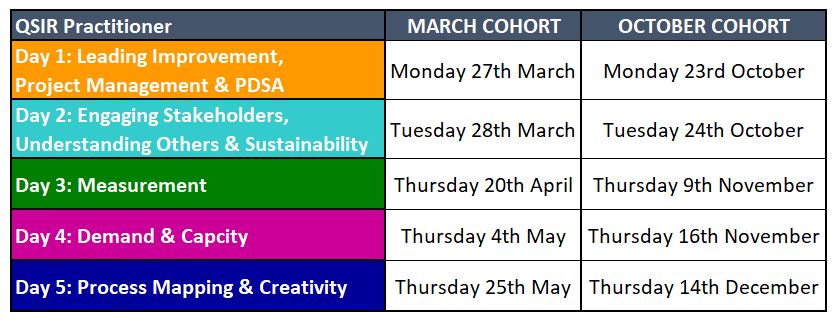 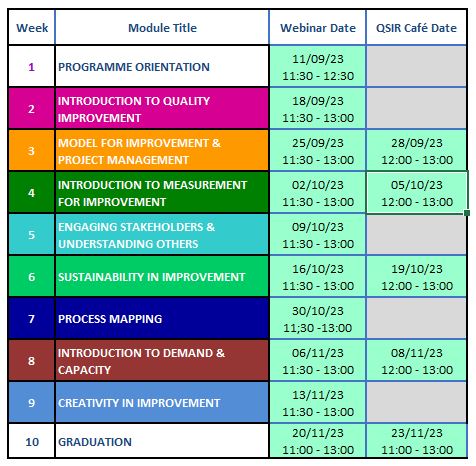 